В стоматологию "Дентэкс плюс" требуются медсестры, ассистент стоматолога. Гибкий график работы, удобное месторасположение в центре города, официальное трудоустройство, достойная заработная плата и дружный коллектив. Для записи на собеседование звоните по телефону 425-725Можно без опыта работы, всему научат, зарплата от 15 т.р зависит от количества отработанных часов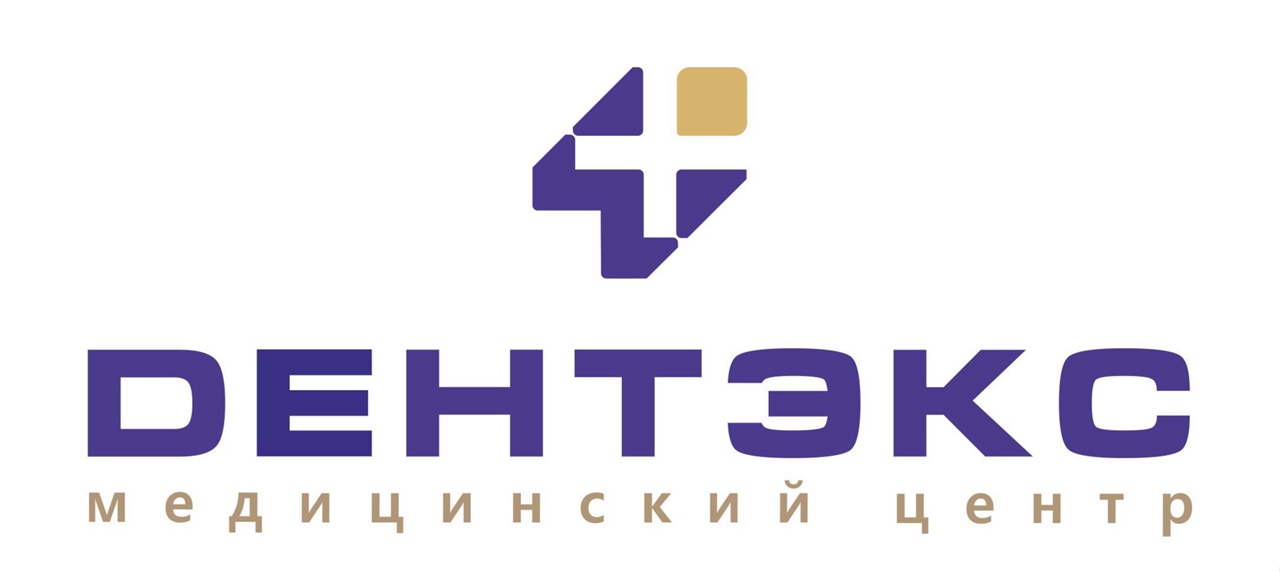 